Press Release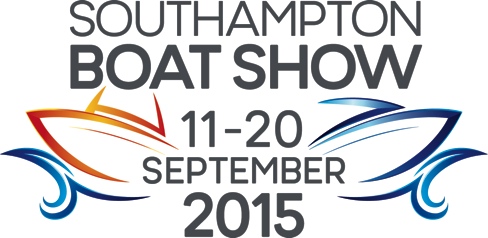 For Immediate Release24th August 2015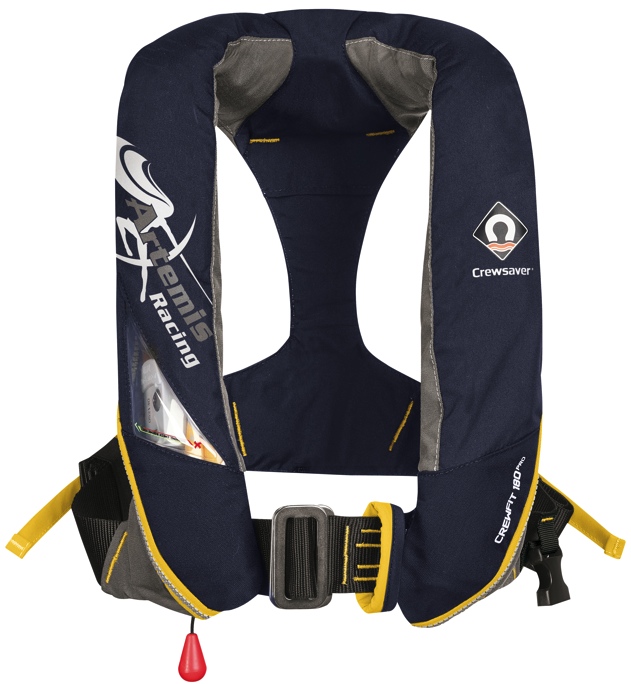 WIN a Crewsaver Artemis Pro lifejacket and signed picture of the Artemis Racing team at Southampton Boat Show 2015 Crewsaver is delighted to announce that its Southampton Boat Show daily lifejacket competition is back! This time up for grabs each day is an exclusive Artemis branded Crewsaver Artemis Pro lifejacket.Winners will also receive a signed photo of the Artemis Racing Team and a McMurdo S20 AIS. The lifejacket, the signed photo and the S20 will be presented in a lifejacket box. How to win To be in with the chance of winning one of these very special box sets, visitors need to:Visit the Crewsaver stand during the Southampton Boat Show:  Ocean Hall, Stand No. G1804Collect a Crewsaver goody bagVisit the stand at 4pm the same dayHand the completed entry form located in the bag to one of the sales representativesThe winner will then be selected at random from the completed entries received.Visit the Crewsaver stand to be in with a chance of winning this exclusive prize! Show offersIn addition, visitors to the show can take advantage of some fantastic offers when purchasing their lifejackets including the following: FREE lifejacket light with every Crewfit 180N Pro purchase FREE ErgoFit safety knife with every ErgoFit lifejacket purchase FREE lifejacket bag when any combination of four or more Crewsaver lifejackets are purchased FREE McMurdo 220 Fast Find with every 4man liferaft purchaseA wide range of Crewsaver products can be purchased from the following retailers at the show:Marine Superstore stand F003Andark Diving & Watersports stand F001Force 4 Chandlery stand B017/ D025Jimmy Green Marine stand G116Piplers of Poole stand G136P&B stand J054To claim their free gifts, visitors simply need to take their receipts to the Crewsaver stand. Terms and conditions apply, while stocks last, E&OE. ENDSFor media information, hi-res images or product tests please contact:CrewsaverHannah Burywood, Marketing DeptT +44 (0) 1329 820024E hannah.burywood@survitecgroup.comOrAlison Willis – Marine Advertising Agency LtdT +44 (0) 23 9252 2044E Alison@marineadagency.comNotes to EditorsCrewsaver is a world-leading manufacturer of marine safety equipment and clothing for the commercial and leisure marine industries. Based in Gosport, Hampshire, the company designs and manufactures bespoke safety equipment for several countries’ Special Forces, and the aviation and oil industries. Crewsaver is the only company to hold an exclusive contract to supply lifejackets to the UK government’s Environment Agency and the Royal National Lifeboat Institution (RNLI). They are part of the Survitec Group. www.crewsaver.com    Survitec Group holds market-leading positions worldwide in marine, defence and aerospace survival technology. Headquartered in Birkenhead, the company employs 2000 people across 10 manufacturing sites and 50 service centres, operating through a network of a further 550 distributors and agents to bring its best-in-class products and services to a global customer base. With an extensive history spanning over 160 years and a portfolio of some of the most reputable brands in the safety and survival industry, Survitec is committed to product innovation, technological advancement and quality assurance.Key products within Survitec’s portfolio include marine, defence and aviation Liferafts, world leading submarine escape technology, lifejackets for commercial airlines and the offshore industry as well as pilot flight equipment, including anti-g clothing used for the Eurofighter and JSF programmes. The Group also pioneered marine evacuation technology and today the unique MarinArk system is used on many major cruise ships across the globe. www.survitecgroup.com 